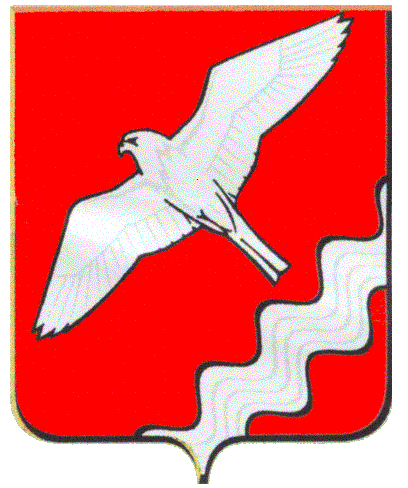 ДУМА МУНИЦИПАЛЬНОГО ОБРАЗОВАНИЯ КРАСНОУФИМСКИЙ ОКРУГ ТРИДЦАТЬ ВОСЬМОЕ ЗАСЕДАНИЕ  ПЯТОГО СОЗЫВАРЕШЕНИЕот 26 августа 2015 г.  № 333г. КрасноуфимскС целью совершенствования порядка регулирования землепользования и застройки на территории населенных пунктов  Муниципального образования Красноуфимский округ, реализации прав и законных интересов граждан, в соответствии со ст. 31, 32, 33, 35 Градостроительного кодекса РФРЕШИЛА:	1. Внести  изменения  в   карты градостроительного зонирования в границах населенных пунктов  Муниципального образования  Красноуфимский округ, связанных с уточнением размещения территориальных зон в населенных пунктах  с.Криулино(приложение № 1,2),  д. Приданниково (приложение № 3), д. Верхний Бугалыш (приложение № 4), д. Озерки (приложение № 5), д.Чигвинцево (приложение № 6), д.Сызги (приложение №7).         2. Опубликовать настоящее решение в газете «Вперед» и на официальном сайте МО Красноуфимский округ.        3. Контроль за выполнением данного решения возложить на постоянную депутатскую комиссию по экономической политике, бюджету и налогам (Вышегородцев П.А.).Глава Муниципального образованияКрасноуфимский округ                                                                О.В. Ряписов                                                                                                                                            Приложение № 1к решению ДумыМОКрасноуфимский округ                                                                                          от   26.08.2015 г. N 333Измененияв карту градостроительного зонирования  в части изменения границ территориальных зонв населенном пункте село КриулиноПриложение № 2  к решению Думы МОКрасноуфимский округ                                                                                                            от   26.08..2015 г. N 333Измененияв карту градостроительного зонирования  в части изменения границ территориальных зон в населенном пункте село КриулиноПриложение № 3  к решению Думы МОКрасноуфимский округ                                                                                                            от   26.08.2015 г. N 333Измененияв карту градостроительного зонирования  в части изменения границ территориальных зон в населенном пункте деревни ПриданниковоПриложение № 4  к решению Думы МОКрасноуфимский округ                                                                                                          от   26.08.2015 г. N333 Измененияв карту градостроительного зонирования  в части изменения границ территориальных зон в населенном пункте деревня Верхний БугалышПриложение № 5  к решению Думы МОКрасноуфимский округ                                                                                                           от   26.08.2015 г. N 333Измененияв карту градостроительного зонирования  в части изменения границ территориальных зон                                    в населенном пункте деревня ОзеркиПриложение № 6  к решению Думы МОКрасноуфимский округ                                                                                                          от   26.08.2015 г. N 333Измененияв карту градостроительного зонирования  в части изменения границ территориальных зон в населенном пункте деревня ЧигвинцевоПриложение № 7  к решению Думы МОКрасноуфимский округ                                                                                                          от   26.08.2015 г. N 333Измененияв карту градостроительного зонирования  в части изменения границ территориальных зон в населенном пункте деревня СызгиО внесении изменений в  карты градостроительного зонирования в границах населенных пунктов Муниципального образования Красноуфимский округп/п №Местонахождения земельного участкаИзменение в наименовании территориальной зоны1С южной стороны – автомобильная дорога «с.Криулино – д.Верхний Баяк»,  с западной стороны – автомобильная дорога к ГРС, с северной стороны – северная граница территории ГРС и с восточной стороны – граница лесного участка.  Зону открытого природного ландшафта (индекс «Р-4») в зону объектов инженерной инфраструктуры (индекс «Т-3»).п/п №Местонахождения земельного участкаИзменение в наименовании территориальной зоны1Ориентировочно в 300м на восток от земельного участка по адресу:  ул.Парковая,11Уточнение санитарно – защитной зоны газораспределительной станции.п/п №Местонахождения земельного участкаИзменение в наименовании территориальной зоны1С южной стороны – автодорога от ул.Приданниковской до ул.Ольховая, с восточной стороны – автодорога по ул.Раздольная, с северной стороны – земельный участок по ул.Раздольная,28 Зону застройки индивидуальными жилыми домами (индекс «Ж-2») в зону делового, общественного и коммерческого назначения (индекс «О-1»)п/п №Местонахождения земельного участкаИзменение в наименовании территориальной зоны1В южной части населенного пункта, примыкающий к а/дороге Средний Бугалыш – Сажино.Зону производственно-коммунальных объектов IV-V класса опасности (индекс «П-2»)  в зону объектов сельскохозяйственного производства III класса опасности (индекс «СХ-2»).п/п №Местонахождения земельного участкаИзменение в наименовании территориальной зоны1 ул. Новая, 1д Зону коммунально-складских объектов (индекс «П-3») в зону учреждений образования (индекс «О-3»).п/п №Местонахождения земельного участкаИзменение в наименовании территориальной зоны1В  юго-восточной части населенного пункта, с севера ориентировочно в 20м находится поселковая дорога к населенному пункту с.Криулино, с запада ориентировочно в 30 м находится перекресток поселковых дорог.Зону объектов сельскохозяйственного производства  (индекс «СХ-2»)  в зону объектов транспортной инфраструктуры (индекс «Т-2»).п/п №Местонахождения земельного участкаИзменение в наименовании территориальной зоны1В 500 м на юго-восток от дома №14 по ул.Восточная.Зону озеленения специального назначения (индекс «С-1»)  в зону объектов  сельскохозяйственного производства  (индекс «СХ-2»).